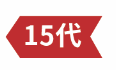 崂应3022型 烟气综合分析仪本仪器适用工业现场烟气测量，运用电化学传感器法测量气体浓度，可实时测量O2、SO2、NO、NO2、H2S、CO、CO2等气体浓度；可实现测量烟气动压、烟气静压、烟气温度，计算烟气流速，流量和标干流量。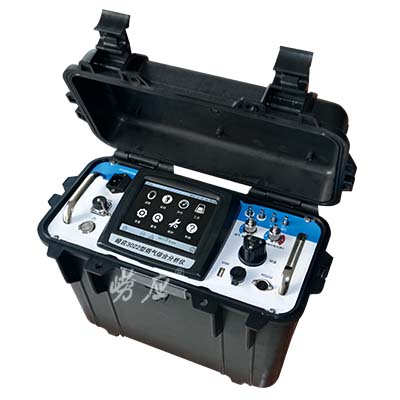 产品广泛应用于环保、检测公司、工矿企业（电厂、钢铁厂、水泥厂、糖厂、造纸厂、冶炼厂、陶瓷厂、锅炉炉窑、以及铝业、镁业、锌业、钛业、硅业、药业，包括化肥、化工、橡胶、材料厂等）、卫生、劳动、安监、军事、科研、教育等领域。 执行标准 GB/T 16157-1996  固定污染源排气中颗粒物与气态污染物采样方法HJ 57-2017 固定污染源废气 二氧化硫的测定 定电位电解法HJ/T 397-2007  固定源废气监测技术规范HJ973-2018  固定污染源废气 一氧化碳的测定定电位电解法JJG 968-2002   烟气分析仪检定规程 主要特点 控制系统独特的崂应系统设计，核心使用32位工业级高速嵌入式处理器具有CO对SO2自动修正功能，满足标准HJ57-2017的要求抗静电能力强，烟温传感信号采用多级光电隔离技术，防止管道中的静电影响仪器正常工作，提供了更高的安全保障动力系统精密芯泵，耐腐蚀，连续运转免维护，适应各种工况，具有过载保护功能高效的滤尘、除水烟气预处理器，自动控制一体化设计，有效降低SO2损失，防止水汽干扰 操作系统智能化的软件参数标定设计5.6寸4H-高亮彩色触摸显示屏，界面友好，电阻式触摸屏受温度影响小，适用低温且耐脏环境主机提供超大容量存储，存储容量可用户定制RS232串口配置高速低噪声微型热敏打印机，轻松掌握实时数据重要系统资料多备份，确保数据安全，现场报表打印，内容可选具有USB导出烟气组分数据的功能其他可加装CO（抗H2干扰）传感器，消除氢气干扰，满足标准HJ973-2018的要求内置大容量锂电池，可在无外接电源的情况下长时间使用配置七组份气体接口，烟气测量采用进口电化学传感器，配以优良的电子线路，可测量含氧量及SO2、NO、NO2、H2S、CO、CO2等多种有害气体排放浓度、折算浓度，具有测量精度高、使用寿命长等特点气体传感器自动修正补偿技术，NO、NO2折算成氮氧化物输出交直流两用供电功能，不受现场电源限制测试数据可在气体体积百分比(ppm)和质量百分比(mg/m3)之间的切换显示仪器故障报警功能，方便用户维护及使用工业级密封箱体，防尘、坚固、耐碰撞内置电子标签，可与仪器出入库管理平台软件配合实现仪器智能化管理 标准配置 主机崂应1080D 型 烟气预处理器（1.0m）适用于测定固定污染源有害气体成分前处理，采用两级颗粒物过滤，过滤精度可达50μm（湿度范围）崂应1082A 型 S型皮托管（1.5m）适用于测定固定污染排放管道内的烟气流速热敏打印机 可选配置 崂应1030型  烟气预处理系统用于对工况湿烟气进行滤尘、加热、冷凝脱水及自动排水处理崂应9011Q型 智能交直流移动电源交直流供电，在额定功率下可同时AC220V、DC24V、DC12V输出崂应9011J型 智能交直流移动电源交直流供电，在额定功率下可同时使用两路AC220V和一路DC24V输出崂应9011K型 智能交直流移动电源    交直流供电，在额定功率下可同时AC220V、DC24V输出＊说明：以上内容完全符合国家相关标准的要求，因产品升级或有图片与实机不符，请以实机为准, 本内容仅供参考。如果您的需求与其有所偏离，请致电服务热线：400-676-5892   或详细咨询区域销售代表，谢谢！